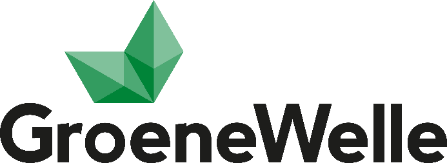 Microrooster Scheikunde BOL 3.1 – 4.1 Hoofdstuk 2 – Water – 2016-2017 WeekTijdens de lesZelfstandig46Inleiding:2.1 Watervoorziening.-  waterbeheer + waterkringloop-  waterkennis + kraanwater.1  Leren boek Chemie Overal :     bladzijde 43 t/m 462  Maken opdrachten Chemie Overal:Water.2.1 Test jezelf.472.2 De bijzondere stof water.1 Leren boek Chemie Overal:     Bladzijde 47 t/m 482 Maken opdrachten Chemie Overal:Eigenschappen van water.2.2 Test jezelf.482.3  Water als oplosmiddel.1 Leren boek Chemie Overal:     Bladzijde 50-512 Maken opdrachten Chemie Overal:Water een veelgebruikt oplosmiddel.492.4 Waterkwaliteit.1 Leren boek Chemie Overal:   Bladzijde 53 t/m 592 Maken opdrachten Chemie Overal:2.3 Test jezelf.Destillatie en adsorptie.Drinkwater.2.4 Test jezelf.512.5  Cosmetica.2.6 Reinigingsmiddelen1 Leren boek Chemie Overal:   Bladzijde 60 t/m 662 Maken opdrachten Chemie Overal:Cosmetica.2.5 Test jezelf.Reinigingsmiddelen.Veilig omgaan met reinigingsmiddelen.2.6 Test jezelf.52kerstvakantie1kerstvakantie2 9 januariPracticum316 januariKlas 4.1: wel lesKlas 3.1: geen les in verband met rapportenvergaderingAlle opdrachten >70% goedWaterexperimenten423 januari Toets hoofdstuk 2 Wateren alle gemaakte opdrachten